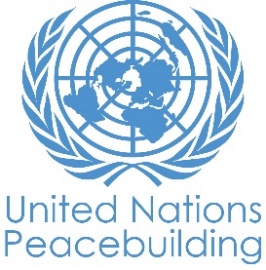  			RAPPORT DE PROGRES DE PROJET PBFPAYS : MALITYPE DE RAPPORT: SEMESTRIEL, annuEl OU FINAL :ANNEE DE RAPPORT : Juin 2022NOTES POUR REMPLIR LE RAPPORT:Évitez les acronymes et le jargon des Nations Unies, utilisez un langage général / commun.Décrivez ce que le projet a fait dans la période de rapport, plutôt que les intentions du projet.Soyez aussi concret que possible. Évitez les discours théoriques, vagues ou conceptuels.Veillez à ce que l'analyse et l'évaluation des progrès du projet tiennent compte des spécificités du sexe et de l'âge.Veuillez inclure des considérations, ajustements et résultats liés au COVID-19 et répondez à la section IV. CETTE SECTION EST OPTIONELLEPartie 1 : Progrès global du projet Expliquer brièvement l'état global de mise en œuvre du projet en termes de cycle de mise en œuvre, y compris si toutes les activités préparatoires ont été achevées (par exemple, contractualisation des partenaires, recrutement du personnel etc.) (limite de 1500 caractères): La mise en œuvre du projet a connu un démarrage effectif à la suite du lancement officiel des activités par les autorités maliennes à Sévaré (Région de Mopti) les 4 et 5 mars 2022. Le lancement officiel était couplé avec l'orientation et la validation du Plan de travail annuel.  L’atelier a permis d’informer et d’expliquer clairement les objectifs du projet aux acteurs, autorités administratives, politiques et coutumières des communes d’intervention du projet. Les bénéficiaires, les responsables communautaires, les acteurs de la société civile de la zone d'intervention ainsi que les autorités de Mopti et Koro ont exprimé leur joie et ont promis leur accompagnement, gage de l’appropriation du projet par les bénéficiaires et les parties prenantes. Ils ont une meilleure compréhension du projet et adhèrent à ses objectifs. En conformité avec les directives en matière de sélection des partenaires de mise en œuvre, le projet a engagé une démarche systématique et cohérente de sélection d’une ONG qui justifie d’une expérience avérée de travail dans les domaines du projet.  C’est ainsi que l’ONG CARD et le Consortium AZHAR-TASSAGT ont été retenus respectivement par ONIFEMMES et le PNUD comme partenaires d’exécution. L’Agence des Energies Renouvelables (AER) a été retenue pour faire l'état des lieux sur les dispositifs énergétiques existants et les potentialités énergétiques dans les cercles de Mopti et Koro, les opportunités énergétiques pour les femmes en lien avec la protection de l’environnement et les pistes d'intégration et d’exploitation des dispositifs des énergies renouvelables dans les cercles de Koro et Mopti. Les activités prochaines portent sur les réunions de cadrage avec les ONGs retenues afin d’échanger, d’harmoniser les points de vue et de valider la méthodologie proposée pour l’atteinte des résultats attendus et aussi le lancement de la campagne ‘Energie pour la Paix’ : compétition ciblant les mini-projets de paix liés à l’environnement et mis en œuvre surtout par les groupes des jeunes filles à travers les régions du projet. Sur le plan sécuritaire, politique et économique, la zone d’intervention du projet enregistre des difficultés énormes.  Les multiples attaques contre les Forces de défense et de Sécurité, les combats entre groupes armés et les braquages constituent des éléments qui appauvrissent les populations car la tenue des foires est menacée empêchant l’approvisionnement. Cette situation d’insécurité a occasionné des déplacements importants des villages vers les centres et surtout l’inaccessibilité de certaines zones dans les régions du centre.  Durant cette période on a enregistré 170509 déplacés dont 91952 femmes. Au cours du mois d’avril 2022, les enregistrements ont porté sur un total de 1 253 ménages composés de 6 345 individus.  Selon la MINUSMA, de janvier à mars 2022, 812 cas de violations et atteintes aux droits de l’homme et au droit international humanitaire ont été recensés. Ces données documentées représentent une augmentation de 151% comparativement au dernier trimestre 2021. Le nombre de personnes tuées a connu une hausse exponentielle de près de 324%.  POUR LES PROJETS DANS LES SIX DERNIERS MOIS DE MISE EN ŒUVRE :Résumez le principal changement structurel, institutionnel ou sociétal auquel le projet a approuvé. Ceci n’est pas une anecdote ou une liste des activités individuelles accomplies, mais une description de progrès fait vers l’objectif principal du projet. (limite de 1500 caractères): N/APartie II: Progrès par Résultat du projetDécrire les principaux progrès réalisés au cours de la période considérée (pour les rapports de juin: janvier-juin ; pour les rapports de novembre: janvier-novembre ; pour les rapports finaux: durée totale du projet). Prière de ne pas énumérer toutes les activités individuelles). Si le projet commence à faire / a fait une différence au niveau des résultats, fournissez des preuves spécifiques pour les progrès (quantitatifs et qualitatifs) et expliquez comment cela a un impact sur le contexte politique et de consolidation de la paix.. “On track” – il s’agit de l'achèvement en temps voulu des produits du projet, comme indiqué dans le plan de travail annuel ; “On track with peacebuilding results” - fait référence à des changements de niveau supérieur dans les facteurs de conflit ou de paix auxquels le projet est censé contribuer. Ceci est plus probable dans les projets matures que nouveaux.Si votre projet a plus de quatre Résultats, contactez PBSO (Bureau d’Appui à la Consolidation de la Paix) pour la modification de ce canevas.Résultat 1:  Les femmes et les jeunes filles participent effectivement à la gestion des ressources naturelles et le leadership féminin est renforcé sur les enjeux environnementaux et atténue les tensions intercommunautairesVeuillez évaluer l'état actuel des progrès du résultat: Resumé de progrès: (Limite de 3000 caractères)Les missions d’information des autorités locales ont mobilisé 300 personnes dont 200 femmes dans les deux cercles et ont permis d’informer sur le projet, son approche et les résultats attendus. 02 réunions de travail avec les groupements et associations des femmes de Koro et Mopti ont été tenues afin de développer une stratégie de plaidoyer et communication en faveur de leur implication dans la protection de l’environnement. Les formations des membres des cadres de gestion des ressources naturelles (CoFo, Conseils des villages, comités locaux de réconciliation) sont en cours. L’Agence des Energies Renouvelables (AER) a été retenue pour faire l'état des lieux sur les dispositifs énergétiques existants et les potentialités énergétiques dans les cercles de Mopti et Koro, les opportunités énergétiques pour les femmes en lien avec la protection de l’environnement et les pistes d'intégration et d’exploitation des dispositifs des énergies renouvelables dans les cercles de Koro et Mopti. Indiquez toute analyse supplémentaire sur la manière dont l'égalité entre les sexes et l'autonomisation des femmes et / ou l'inclusion et la réactivité aux besoins des jeunes ont été assurées dans le cadre de ce résultat: (Limite de 1000 caractères)A ce stade du démarrage, il faut retenir que toutes les activités ciblent prioritairement les femmesRésultat 2:  Les groupements et associations des femmes et jeunes filles du projet deviennent des actrices clés de relèvement à travers une productivité et rentabilité accrue des énergies renouvelables et une mobilisation pour la paix. Veuillez évaluer l'état actuel des progrès du résultat: Resumé de progrès: (Limite de 3000 caractères)Le processus préparatoire pour le lancement de la campagne ‘Energie pour la Paix’ est en cours et les intervenants sur la thématique résilience des femmes, les réseaux des femmes faitières ont été identifiés. Le progrès n’est pas perceptible à ce stade.Indiquez toute analyse supplémentaire sur la manière dont l'égalité entre les sexes et l'autonomisation des femmes et / ou l'inclusion et la réactivité aux besoins des jeunes ont été assurées dans le cadre de ce résultat: (Limite de 1000 caractères)Au stade du processus, l'implication des femmes est de mise car le projet est GEN3Résultat 3:       Veuillez évaluer l'état actuel des progrès du résultat: Resumé de progrès: (Limite de 3000 caractères)Indiquez toute analyse supplémentaire sur la manière dont l'égalité entre les sexes et l'autonomisation des femmes et / ou l'inclusion et la réactivité aux besoins des jeunes ont été assurées dans le cadre de ce résultat: (Limite de 1000 caractères)Résultat 4:       Veuillez évaluer l'état actuel des progrès du résultat: Resumé de progrès: (Limite de 3000 caractères)Indiquez toute analyse supplémentaire sur la manière dont l'égalité entre les sexes et l'autonomisation des femmes et / ou l'inclusion et la réactivité aux besoins des jeunes ont été assurées dans le cadre de ce résultat: (Limite de 1000 caractères)ÉVALUATION DE LA PERFORMANCE DU PROJET SUR LA BASE DES INDICATEURS: Utiliser le cadre de résultats du projet conformément au document de projet approuvé ou à toute modification et fournir une mise à jour sur la réalisation des indicateurs clés au niveau des résultats dans le tableau ci-dessous. Veuillez sélectionnez les les indicateurs les plus pertinents avec les progrès les plus pertinents à mettre en évidence. S'il n'a pas été possible de collecter des données sur les indicateurs particuliers, indiquez-le et donnez des explications. Fournir des données désagrégées par sexe et par âge. (300 caractères maximum par entrée)Partie III: Questions transversalesVeuillez indiquer tout événement important lié au projet prévu au cours des six prochains mois, par exemple : les dialogues nationaux, les congrès des jeunes, les projections de films (limite de 1000 caractères): la restitution de l'étude,  le lancement de la campagne Energies pour la paix et l'octroi des kits sont les activités phares dans les prochains moisEn quelques phrases, expliquez comment le projet a eu un impact humain réel. Ceci peut inclure un exemple spécifique de comment il a affecté la vie des personnes dans le pays - si possible, utilisez des citations directes des bénéficiaires ou des weblinks à la communication stratégique publiée. (limite de 2000 caractères):N/AVous pouvez également joindre un maximum de 3 ﬁchiers dans diﬀérents formats (ﬁchiers image, powerpoint, pdf, vidéo, etc.) et 3 liens à des ressources web pour illustrer l'impact humain du projet [OPTIONAL]Partie IV: COVID-19Veuillez répondre à ces questions si le projet a subi des ajustements financiers ou non-financiers en raison de la pandémie COVID-19. CETTE SECTION EST OPTIONELLEAjustements financiers : Veuillez indiquer le montant total en USD des ajustements liés au COVID-19. $     Ajustements non-financiers : Veuillez indiquer tout ajustement du projet qui n'a pas eu de conséquences financières.      Veuillez sélectionner toutes les catégories qui décrivent les ajustements du projet (et inclure des détails dans les sections générales de ce rapport) :  Renforcer les capacités de gestion de crise et de communication Assurer une réponse et une reprise inclusives et équitables Renforcer la cohésion sociale intercommunautaire et la gestion des frontières Lutter contre le discours de haine et la stigmatisation et répondre aux traumatismes Soutenir l'appel du SG au « cessez-le-feu mondial » Autres (veuillez préciser):      Le cas échéant, veuillez partager une histoire de réussite COVID-19 de ce projet (i.e. comment les ajustements de ce projet ont fait une différence et ont contribué à une réponse positive à la pandémie / empêché les tensions ou la violence liées à la pandémie, etc.) Titre du projet: Les femmes illuminant le chemin vers la paixNuméro Projet / MPTF Gateway:    IRF- 440Titre du projet: Les femmes illuminant le chemin vers la paixNuméro Projet / MPTF Gateway:    IRF- 440Si le financement passe par un Fonds Fiduciaire (“Trust fund”): 		Fonds fiduciaire pays 		Fonds fiduciaire régional Nom du fonds fiduciaire:      Type et nom d’agence récipiendaire:      PNUD  (Agence coordinatrice)     ONUFEMMESDate du premier transfert de fonds : Janvier 2022Date de fin de projet : Juillet 2023     Le projet est-il dans ces six derniers mois de mise en œuvre? Date du premier transfert de fonds : Janvier 2022Date de fin de projet : Juillet 2023     Le projet est-il dans ces six derniers mois de mise en œuvre? Est-ce que le projet fait part d’une des fenêtres prioritaires spécifiques du PBF: Initiative de promotion du genre Initiative de promotion de la jeunesse Transition entre différentes configurations de l’ONU (e.g. sortie de la mission de maintien de la paix) Projet transfrontalier ou régionalEst-ce que le projet fait part d’une des fenêtres prioritaires spécifiques du PBF: Initiative de promotion du genre Initiative de promotion de la jeunesse Transition entre différentes configurations de l’ONU (e.g. sortie de la mission de maintien de la paix) Projet transfrontalier ou régionalBudget PBF total approuvé (par agence récipiendaire): Veuillez indiquer les montants totaux en dollars US alloués à chaque organisation récipiendaire Veuillez indiquer le montant du budget initial, le montant transféré à ce jour et l'estimation des dépenses par récipiendaire.Pour les projets transfrontaliers, regroupez les montants par agences, même s’il s’agit de différents bureaux pays, Vous aurez l’occasion de partager un budget détaillé dans la prochaine section.Taux de mise en œuvre approximatif comme pourcentage du budget total du projet: 8%*JOINDRE LE BUDGET EXCEL DU PROJET MONTRANT LES DÉPENSES APPROXIMATIVES ACTUELLES*Les modèles de budget sont disponibles iciBudgetisation sensible au genre: 1 500 000Indiquez quel pourcentage (%) du budget contribuant à l'égalité des sexes ou l'autonomisation des femmes (GEWE) ?100%Indiquez le montant ($) du budget dans le document de projet contribuant à l’égalité des sexes ou à l’autonomisation des femmes: 1500000.00Indiquez le montant ($) du budget dépensé jusqu’à maintenant contribuant à l’égalité des sexes ou à l’autonomisation des femmes: 111427.45Budget PBF total approuvé (par agence récipiendaire): Veuillez indiquer les montants totaux en dollars US alloués à chaque organisation récipiendaire Veuillez indiquer le montant du budget initial, le montant transféré à ce jour et l'estimation des dépenses par récipiendaire.Pour les projets transfrontaliers, regroupez les montants par agences, même s’il s’agit de différents bureaux pays, Vous aurez l’occasion de partager un budget détaillé dans la prochaine section.Taux de mise en œuvre approximatif comme pourcentage du budget total du projet: 8%*JOINDRE LE BUDGET EXCEL DU PROJET MONTRANT LES DÉPENSES APPROXIMATIVES ACTUELLES*Les modèles de budget sont disponibles iciBudgetisation sensible au genre: 1 500 000Indiquez quel pourcentage (%) du budget contribuant à l'égalité des sexes ou l'autonomisation des femmes (GEWE) ?100%Indiquez le montant ($) du budget dans le document de projet contribuant à l’égalité des sexes ou à l’autonomisation des femmes: 1500000.00Indiquez le montant ($) du budget dépensé jusqu’à maintenant contribuant à l’égalité des sexes ou à l’autonomisation des femmes: 111427.45Marquer de genre du projet: Marquer de risque du projet: Domaine de priorité de l’intervention PBF (« PBF focus area »): Marquer de genre du projet: Marquer de risque du projet: Domaine de priorité de l’intervention PBF (« PBF focus area »): Préparation du rapport:Rapport préparé par: Mohamed Issa Ould AhmedRapport approuvé par: Henri MashagiroLe Secrétariat PBF a-t-il revu le rapport: Préparation du rapport:Rapport préparé par: Mohamed Issa Ould AhmedRapport approuvé par: Henri MashagiroLe Secrétariat PBF a-t-il revu le rapport: IndicateursBase de donnéeCible de fin de projetEtapes d’indicateur/ milestoneProgrès actuel de l’indicateurRaisons pour les retards ou changementsRésultat 1Les femmes et les jeunes filles participent effectivement à la gestion des ressources naturelles et le leadership féminin est renforcé sur les enjeux environnementaux et atténue les tensions intercommunautairesIndicateur 1.1Un état des lieux consolidé est réalisé01en coursRésultat 1Les femmes et les jeunes filles participent effectivement à la gestion des ressources naturelles et le leadership féminin est renforcé sur les enjeux environnementaux et atténue les tensions intercommunautairesIndicateur 1.2% de recommandations issues des ateliers de restitution des analyses situationnelles mises en œuvre.080%Activité non encore réaliséeRésultat 1Les femmes et les jeunes filles participent effectivement à la gestion des ressources naturelles et le leadership féminin est renforcé sur les enjeux environnementaux et atténue les tensions intercommunautairesIndicateur 1.3% mécanismes communautaires de gestion des ressources naturelles permettant aux femmes et aux jeunes filles (15 – 35 ans) d’être impliquées080%Activité non encore réaliséeRésultat 2Les groupements et associations des femmes et jeunes filles du projet deviennent des actrices clés de relèvement à travers une productivité et rentabilité accrue des énergies renouvelables et une mobilisation pour la paix.Indicateur 2.1% d’initiatives communautaires de cohésion sociale et de gestion inclusive et pacifique des ressources naturelles soutenues par les groupements des femmes et jeunes filles grâce aux revenus générés050%Activité non encore réaliséeRésultat 2Les groupements et associations des femmes et jeunes filles du projet deviennent des actrices clés de relèvement à travers une productivité et rentabilité accrue des énergies renouvelables et une mobilisation pour la paix.Indicateur 2.2% d’initiatives de développement locale financées par les groupements des femmes et jeunes filles grâce aux revenus générés025%Activité non encore réaliséeRésultat 2Les groupements et associations des femmes et jeunes filles du projet deviennent des actrices clés de relèvement à travers une productivité et rentabilité accrue des énergies renouvelables et une mobilisation pour la paix.Indicateur 2.3% des femmes et jeunes filles (15 – 35 ans) indiquant une meilleure implication dans la gouvernance locale075%Activité non encore réaliséeSuivi: Indiquez les activités de suivi conduites dans la période du rapport (Limite de 1000 caractères)la rencontre avec les services techniques et autorités administratives ont été conjointement menées Est-ce que les indicateurs des résultats ont des bases de référence? Le projet a-t-il lancé des enquêtes de perception ou d'autres collectes de données communautaires? Evaluation: Est-ce qu’un exercice évaluatif a été conduit pendant la période du rapport?Budget pour évaluation finale (réponse obligatoire):  50000.00Si le projet se termine dans les 6 prochains mois, décrire les préparatifs pour l’évaluation (Limite de 1500 caractères): N/AEffets catalytiques (financiers): Indiquez le nom de l'agent de financement et le montant du soutien financier non PBF supplémentaire qui a été obtenu par le projet.Nom de donnateur:     Montant ($):Eﬀet catalytique (non ﬁnancier) : Le projet a-t-il permis ou créé un changement plus important ou à plus long terme dans la construction de la paix?Aucun eﬀet catalytiquePeu d’eﬀet catalytique Eﬀet catalytique important Eﬀet catalytique très important Je ne sais pasTrop tôt pour savoirVeuillez décrire comment le projet a eu un effet catalytique (non-financier)Veuillez limitez vos réponses à 3000 caractèresAutre: Y a-t-il d'autres points concernant la mise en œuvre du projet que vous souhaitez partager, y compris sur les besoins en capacité des organisations bénéficiaires? (Limite de 1500 caractères)